ДОЛЖНОСТНАЯ ИНСТРУКЦИЯ РУКОВОДИТЕЛЯ СПОРТИВНОГО КЛУБА о школьном спортивном клубе муниципального бюджетного общеобразовательного учреждения – школы  №35 имени А.Г. Перелыгина города Орла1. Общие положения1.1.Руководитель школьного спортивного клуба (далее ШСК)  непосредственно подчиняется директору образовательного учреждения.1.2.В своей деятельности руководитель ШСК руководствуется:-Конституцией Российской Федерации;-Законом РФ «Об образовании»;-Законом РФ «О физической культуре и спорте в Российской Федерации»;-Федеральным Законом «Об основах системы профилактики безнадзорности и правонарушений несовершеннолетних»;-Гражданским кодексом Российской Федерации;-Семейным кодексом Российской Федерации;-Положением «О школьном спортивном клубе», локальными правовыми актами ОУ (в том числе настоящей инструкцией);-Правилами и нормами охраны труда, техники безопасности и противопожарной защиты.1.3. Руководитель ШСК обязан соблюдать Конвенцию о правах ребенка.2.Функции руководителя спортивного клубаОсновными направлениями деятельности руководителя ШСК являются:2.1.Обеспечение организации деятельности ШСК;2.2.Обеспечение духовно-нравственного, патриотического и физического воспитания воспитанников ШСК;2.3.Формирование здорового образа жизни и развитие массового молодежного спорта;2.4.Повышение социальной активности, укрепление здоровья и приобщение к физической культуре подрастающего поколения;2.5.Организация спортивно-оздоровительных лагерей, учебно-тренировочных сборов, соревнований, туристических слетов, и др.;2.6.Обеспечение взаимодействия с организациями, учреждениями и клубами, занимающимися проблемой развития спорта и физического воспитания молодежи.3.Должностные обязанностиРуководитель ШСК выполняет следующие должностные обязанности:3.1.Анализирует:-законодательство РФ и Региона в области развития спорта и физического воспитания для обеспечения деятельности ШСК;-готовность работников и воспитанников клуба к участию в соревнованиях и учебно-тренировочных сборах;3.2. Планирует:-подготовку занятий совместно с Советом ШСК;-организацию учебно-тренировочных сборов и соревнований.3.3.Организует:-работу Совета ШСК;-участие воспитанников клуба в соревнованиях, учебно-тренировочных сборах и других мероприятиях;-учебно-воспитательный процесс;-внутришкольные и межшкольные соревнования и физкультурно-спортивные праздники;-комплектование групп ШСК;-связи клуба с другими организациями для совместной деятельности;-накопления имущества и оборудования;-подготовка отчетной документации;-работу с родительской общественностью.3.4. Осуществляет:-составление учебного расписание клуба;-ведение документации ШСК;-замену временно отсутствующих преподавателей;-своевременное и правильное оформление документов на приобретение материально-технических средств и оборудования и их получение;-привлечение, подбор и расстановку кадров;-контроль за своевременным прохождением воспитанниками ШСК диспансеризации, регулирует недельную физическую нагрузку в соответствии с возрастными особенностями и санитарно-гигиеническими нормами.3.5.Разрабатывает:-схему управления клубом;-планы, положения и программы деятельности ШСК, в том числе материально-технического развития ШСК.3.6.Контролирует:-соблюдение преподавателями и воспитанниками клуба прав детей и «Положения о ШСК «__________»;-состояние инвентаря и учебного оборудования;-проведение занятий преподавателями клуба;-выполнение принятых решений и утвержденных планов работы ШСК;-соблюдение и выполнение санитарно-гигиенических норм и требований, правил охраны труда, техники безопасности, пожарной безопасности при проведении занятий и мероприятий, в том числе вне образовательного учреждения;-выполнение преподавателями клуба возложенных на них обязанностей по обеспечению безопасности жизнедеятельности воспитанников;3.7.Координирует:-взаимодействие отделений (структурных подразделений) ШСК и Совета ШСК;3.8.Руководит:-работой преподавателей клуба;-работой Совета ШСК;-разработкой документов по ШСК.3.9.Корректирует:-план действий сотрудников и воспитанников ШСК во времяучебно-воспитательного процесса, учебно-тренировочных сборов, соревнований;-план работы ШСК.3.10.Консультирует:-сотрудников ШСК, воспитанников и их родителей (законных представителей) по работе ШСК, по содержанию руководящих документов.3.11.Представляет:-ШСК на педагогических советах, совещаниях, конференциях и других мероприятиях, связанных с деятельностью клуба.4.Права4.1. Принимать любые управленческие решения, касающиеся деятельности ШСК во время проведения занятий, учебно-тренировочных сборов, соревнований.4.2.Давать обязательные распоряжения сотрудникам и воспитанникам ШСК во время проведения учебно-тренировочных сборов и соревнований.4.3.Требовать от сотрудников ШСК выполнения планов работы, приказов и распоряжений, касающихся их действий при организации занятий в клубе.4.4.Привлекать сотрудников ШСК к проведению любых мероприятий, касающихся деятельности ШСК.4.5.Представлять сотрудников и воспитанников ШСК к поощрению.4.6.Запрашивать для контроля и внесения корректив рабочую документацию различных подразделений и отдельных лиц, находящихся в непосредственном подчинении.5.Ответственность5.1.За неисполнение или ненадлежащее исполнение без уважительных причин Положения «О ШСК «_________»», распоряжений непосредственных руководителей и иных нормативных актов, должностных обязанностей, установленных настоящей Инструкцией, в том числе за неиспользование прав, представленных настоящей Инструкцией, а также принятие управленческих решений, повлекших за собой дезорганизацию работы ШСК несет дисциплинарную ответственность в порядке, определенном трудовым законодательством.5.2.За применение, в том числе неоднократное, методов воспитания, связанных с физическим и (или) психическим насилием над личностью обучающегося, руководитель ШСК может быть освобожден от исполнения обязанностей в соответствии с трудовым законодательством и Законом РФ «Об образовании».5.3.За нарушение правил пожарной безопасности, охраны труда, санитарно-гигиенических правил организации образовательного, учебного и хозяйственного процессов, планов работы ШСК, руководитель ШСК привлекается к административной ответственности в порядке и в случаях, предусмотренных административным законодательством.5.4.За виновное причинение ШСК или участникам образовательного процесса вреда (в том числе морального) в связи с исполнением (не исполнением) своих должностных обязанностей, а также не использование прав, представленных настоящей Инструкцией.6.ВзаимоотношенияРуководитель ШСК:6.1.Работает в соответствии с планом ШСК;6.2.Самостоятельно планирует свою работу на каждый учебный год с учетом плана работы образовательного учреждения.6.3.Своевременно представляет Директору образовательного учреждения необходимую отчетную документацию.6.4.Получает от директора образовательного учреждения информацию нормативно-правового и организационно-методического характера, знакомится под расписку с соответствующими документами.6.5.Систематически обменивается информацией по вопросам физического воспитания и развития спорта с сотрудниками и воспитанниками ШСК.7.Права и обязанности воспитанников ШСКВоспитанники ШСК имеют право:-бесплатно пользоваться спортивным инвентарем, оборудованием и спортивными сооружениями, а также методическими пособиями;-получать консультации;-избирать и быть избранными в Совет ШСК;-систематически проходить медицинское обследование;-вносить предложения по совершенствованию работы ШСК.Воспитанник ШСК обязан:-соблюдать установленный порядок;-соблюдать правила техники безопасности при проведении занятий;-бережно относиться к имуществу и спортивному инвентарю;-показывать личный пример здорового образа жизни. Рассмотрено и рекомендовано  к утверждению на  педагогическом советеПротокол №3                                                                                  от 28.12.2020 г.Приказ №64 -Д от 10.09.2020 г.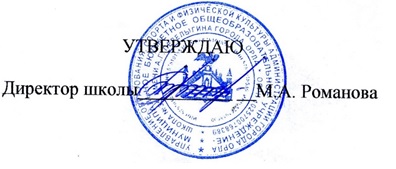 